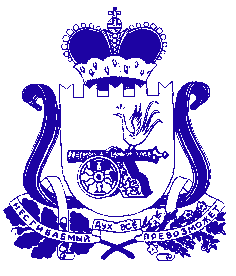 Администрация муниципального образования «Сафоновский район» Смоленской областиПОСТАНОВЛЕНИЕот 04.03.2020 № 242 На основании постановления Администрации муниципального образования  «Сафоновский район» Смоленской области от 27.02.2020 № 200                                «О порядке организации и проведения процедуры голосования по выбору мест массового посещения граждан  Сафоновского городского поселения Сафоновского района Смоленской области, подлежащим в первоочередном порядке благоустройству в 2021 году», руководствуясь Уставом муниципального образования «Сафоновский район» Смоленской области, Администрация муниципального образования «Сафоновский район» Смоленской областиПОСТАНОВЛЯЕТ:1. Утвердить перечень мест массового посещения граждан муниципального образования Сафоновского городского поселения Сафоновского района Смоленской области, подлежащих в первоочередном порядке благоустройству в 2021 году, для включения в бюллетень для голосования по выбору мест массового посещения граждан, подлежащих в первоочередном порядке благоустройству в 2021 году в соответствии муниципальной программой                       «Формирование современной городской среды на территории Сафоновского городского поселения Сафоновского района Смоленской области» на 2019-2024 годы (прилагается).2. Опубликовать настоящее постановление на официальном сайте Администрации муниципального образования «Сафоновский район» Смоленской области в информационно-телекоммуникационной сети Интернет и в газете «Сафоновская правда».3. Настоящее постановление вступает в силу со дня его подписания.И.п.Главы муниципального образования «Сафоновский район» Смоленской области				Н.Н.ГолоскокПереченьмест массового посещения граждан муниципального образования Сафоновского городского поселения Сафоновского района Смоленской области, подлежащих в первоочередном порядке благоустройству в 2021 году, для включения в бюллетень для голосования по выбору мест массового посещения граждан, подлежащих в первоочередном порядке благоустройству в 2021 году в соответствии муниципальной программой «Формирование современной городской среды на территории Сафоновского городского поселения Сафоновского района Смоленской области» на 2019-2024 годыОб утверждении перечня мест массового посещения граждан муниципального образования Сафоновского городского поселения Сафоновского района Смоленской области, подлежащих в первоочередном порядке благоустройству              в 2021 году, для включения в бюллетень для голосования по выбору мест массового посещения граждан, подлежащих в первоочередном порядке благоустройству в 2021 году в соответствии муниципальной программой «Формирование современной городской среды на территории Сафоновского городского поселения Сафоновского района Смоленской области» на 2019-2024 годыУтвержденпостановлением Администрации муниципального образования «Сафоновский район» Смоленской областиот 04.03.2020 № 242№ п/пНаименование места массового посещения граждан1Сквер у памятника «Воинам-Интернационалистам»2Стадион по ул. Ленинградской3Игровая площадка возле спортивного зала «Строитель»4Парковая зона между ул. Октябрьской и ул. Химиков5Зона отдыха возле бассейна «Нептун», микрорайон-16Зона отдыха возле ДК по ул. Ленинградской